Une journée à l’Abbaye de Ligugé 16 Novembre 2019Rompre avec la routine du quotidien
« Il y a une dimension spirituelle dans chaque Homme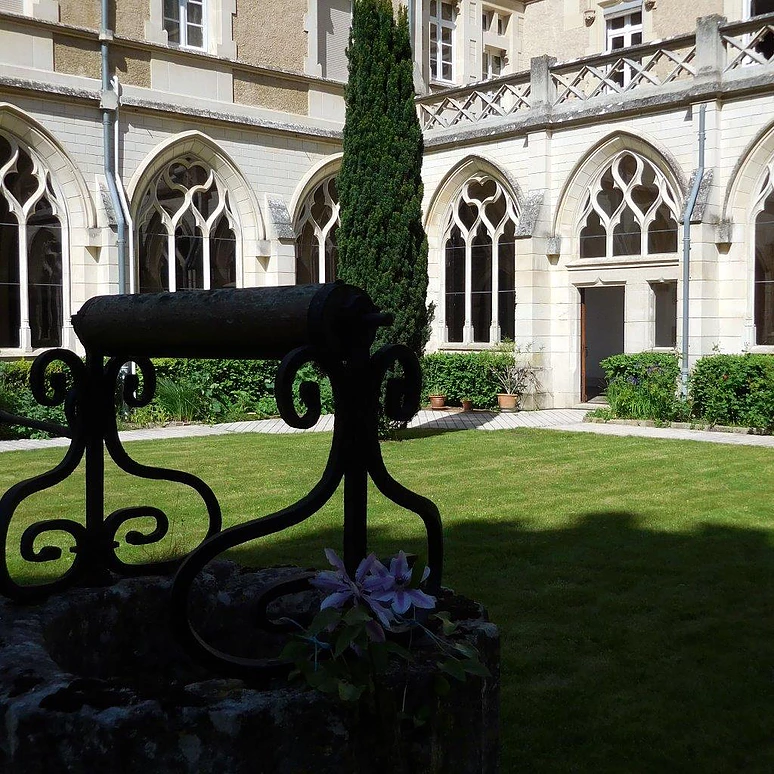 et il y répond comme il peut. »Départ en car du Dorat(prévu 6h30)Repas à l’abbaye Renseignements et inscriptions 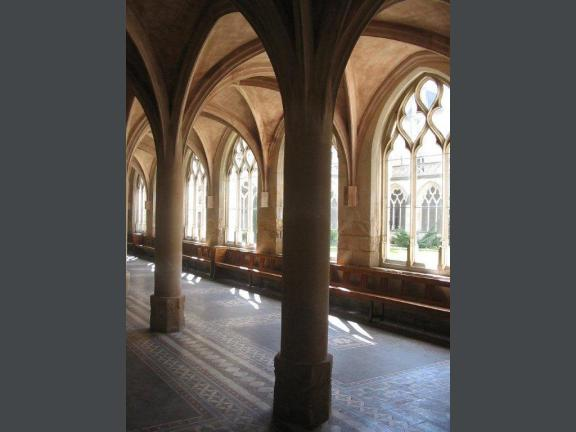 05 55 68 53 08 Bèthanie27 rue des Vaudieux 87210 Le Dorat